Указания за предоставяне на Единния европейски документ за обществени поръчки (ЕЕДОП) в електронен вид – еЕЕДОПСъгласно чл. 67, ал. 4 от Закона за обществените поръчки (ЗОП) във връзка с § 29, т. 5, б. „а” от Преходните и заключителни разпоредби на ЗОП, в сила от 1 април 2018 г. Единният европейски документ за обществени поръчки (ЕЕДОП) се представя задължително в електронен вид.Възложителят предоставя на заинтересованите лица образец на еЕЕДОП към настоящата документация за участие. Образецът на еЕЕДОП /eESPD/ за тази обществена поръчката е публикуван на профила на купувача и може да бъде изтеглен по електронен път с останалата документация за участие в откритата процедура за възлагане на обществената поръчка в PDF и XML формат. Препоръчително е създаденият еЕЕДОП да се изтегли и в двата формата: ESPD-request.pdf - за четене и преглед и ESPD-request.xml – за компютърна обработка и попълване. В образеца на еЕЕДОП за участие в настоящата процедура за възлагане на обществената поръчка са маркирани полетата, които съответстват на поставените от Възложителя изисквания, свързани с личното състояние на участниците и критериите за подбор. Участниците следва да попълнят своя/своите еЕЕДОП за участие в процедурата чрез използване на осигурената от Европейската Комисия (ЕК) безплатна услуга чрез информационната система за eЕЕДОП. Системата е достъпна чрез Портала за обществени поръчки, секция „Регистър на обществени поръчки (РОП)“ и е-услуги/Електронни услуги на Европейската комисия, както и директно на адрес https://espd.eop.bg/espd-web/filter?lang=bg Забележка: Съгласно указанията на ЕК безплатната услуга на информационната система за еЕЕДОП работи с последната версия на най-разпространените браузъри, като Chrome, Internet Explorer, Firefox, Safari и Opera. За да се избегнат евентуални проблеми, участниците следва да използват последната версия на съответния браузър. Освен това участниците трябва да имат предвид, че някои функции, например изтегляне на файл, не работят на смартфони и таблетни компютри. Участниците трябва да попълнят своя/своите еЕЕДОП за участие в настоящата процедура, като спазват следните правила:Важно! Информационната система за еЕЕДОП е онлайн приложение, поради което не може да съхранява данни. С оглед на това участниците трябва да запазват и съхраняват винаги локално на своите компютри еЕЕДОП в XML или PDF формат. При подписването на еЕЕДОП участниците трябва да използват електронен подпис, издаден от Доставчик на Удостоверителни Услуги (ДУУ), включен в Регистъра на доставчиците на удостоверителни услуги, издаващи удостоверения за квалифициран електронен подпис на Комисията за регулиране на съобщенията (КРС). Участниците могат да използват формат за електронен подпис, различен от определените в т. 5., като представят на възложителя информация относно съществуващите възможности за валидиране на електронния подпис. Тези възможности трябва да позволяват валидирането на получения електронен подпис като усъвършенстван електронен подпис, за който има квалифицирано удостоверение, да се извърши онлайн, безплатно и по начин, разбираем за лицата, за които съответният език не е роден.          Допълнителна информация за използването на Информационната система за еЕЕДОП може да бъде намерена на следните адреси:http://www.aop.bg/fckedit2/user/File/bg/practika/MU4_2018.pdf http://ec.europa.eu/DocsRoom/documents/17242 Избират опцията „Икономически оператор“.Зареждат в системата изтегления ESPD-request.xml файл.Попълват необходимите данни в еЕЕДОП.Изтеглят попълнения еЕЕДОП (espd-response) в PDF формат, след което еЕЕДОП следва да се подпише с електронен подпис от съответните лица по чл. 40 от ППЗОП.еЕЕДОП, попълнен чрез информационната система за еЕЕДОП се предоставя в електронен вид, цифрово подписан и приложен на подходящ оптичен носител към пакета документи за участие в процедурата.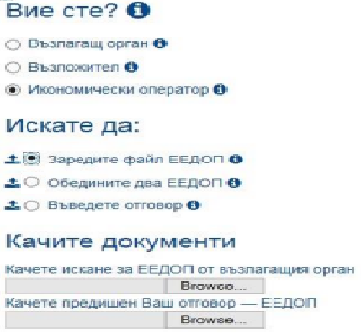 